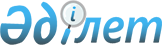 О внесении изменений и дополнений в некоторые решения Правительства Республики Казахстан
					
			Утративший силу
			
			
		
					Постановление Правительства Республики Казахстан от 31 декабря 2013 года № 1571. Утратило силу постановлением Правительства Республики Казахстан от 28 декабря 2016 года № 887.

      Сноска. Утратило силу постановлением Правительства РК от 28.12.2016 № 887 (вводится в действие со дня его первого официального опубликования).      Правительство Республики Казахстан ПОСТАНОВЛЯЕТ:



      1. Утвердить прилагаемые изменения и дополнения, которые вносятся в некоторые решения Правительства Республики Казахстан.



      2. Настоящее постановление вводится в действие со дня его первого официального опубликования.      Премьер-Министр

      Республики Казахстан                       С. Ахметов

Утверждены         

постановлением Правительства

Республики Казахстан    

от 31 декабря 2013 года № 1571 

Изменения и дополнения, которые вносятся в некоторые

решения Правительства Республики Казахстан

      1. В постановлении Правительства Республики Казахстан от 24 февраля 2000 года № 288 «Об упорядочении эксплуатации специальных транспортных средств для обслуживания государственных учреждений, финансируемых из республиканского бюджета»:



      в Табеле положенности специальных транспортных средств для обслуживания государственных органов Республики Казахстан, утвержденном указанным постановлением:



      раздел «Министерство связи и информации Республики Казахстан» исключить;



      раздел «Агентство Республики Казахстан по управлению земельными ресурсами» изложить в следующей редакции:

      «                                                                  »;



      в Табеле положенности специальных транспортных средств для обслуживания государственных учреждений, подведомственных центральным исполнительным органам Республики Казахстан, утвержденном указанным постановлением:



      раздел «Министерство транспорта и коммуникаций Республики Казахстан» изложить в следующей редакции:

      «                                                                  ».



      2. Утратил силу постановлением Правительства РК от 10.08.2015 № 636 (вводится в действие со дня его первого официального опубликования).



      3. Утратил силу постановлением Правительства РК от 26.05.2014 № 541 (вводится в действие по истечении десяти календарных дней после дня его первого официального опубликования).



      4. Утратил силу постановлением Правительства РК от 17.06.2015 № 449.



      5. Утратил силу постановлением Правительства РК от 08.09.2015 № 754 (вводится в действие со дня его первого официального опубликования).



      6. Утратил силу постановлением Правительства РК от 26.05.2014 № 541 (вводится в действие по истечении десяти календарных дней после дня его первого официального опубликования).



      7. Утратил силу постановлением Правительства РК от 26.05.2014 № 541 (вводится в действие по истечении десяти календарных дней после дня его первого официального опубликования).



      8. Утратил силу постановлением Правительства РК от 10.08.2015 № 636 (вводится в действие со дня его первого официального опубликования).

Приложение 1        

к постановлению Правительства

Республики Казахстан    

от 31 декабря 2014 года № 1571      Сноска. Приложение 1 утратило силу постановлением Правительства РК от 26.05.2014 № 541 (вводится в действие по истечении десяти календарных дней после дня его первого официального опубликования).

Приложение 2        

к постановлению Правительства

Республики Казахстан    

от 31 декабря 2014 года № 1571      Сноска. Приложение 2 утратило силу постановлением Правительства РК от 08.09.2015 № 754 (вводится в действие со дня его первого официального опубликования).
					© 2012. РГП на ПХВ «Институт законодательства и правовой информации Республики Казахстан» Министерства юстиции Республики Казахстан
				Министерство регионального развития Республики КазахстанМинистерство регионального развития Республики КазахстанМинистерство регионального развития Республики КазахстанМинистерство регионального развития Республики КазахстанОперативнаяДля осуществления государственного контроля за использованием и охраной земельТерриториальные земельные инспекции Комитета по управлению земельными ресурсами:ОперативнаяДля осуществления государственного контроля за использованием и охраной земельАкмолинской области2ОперативнаяДля осуществления государственного контроля за использованием и охраной земельАктюбинской области2ОперативнаяДля осуществления государственного контроля за использованием и охраной земельАлматинской области2ОперативнаяДля осуществления государственного контроля за использованием и охраной земельАтырауской области 1ОперативнаяДля осуществления государственного контроля за использованием и охраной земельВосточно-Казахстанской области2ОперативнаяДля осуществления государственного контроля за использованием и охраной земельЖамбылской области2ОперативнаяДля осуществления государственного контроля за использованием и охраной земельЗападно-Казахстанской области2ОперативнаяДля осуществления государственного контроля за использованием и охраной земельКарагандинской области2ОперативнаяДля осуществления государственного контроля за использованием и охраной земельКостанайской области2ОперативнаяДля осуществления государственного контроля за использованием и охраной земельКызылординской области2ОперативнаяДля осуществления государственного контроля за использованием и охраной земельМангистауской области2ОперативнаяДля осуществления государственного контроля за использованием и охраной земельПавлодарской области2ОперативнаяДля осуществления государственного контроля за использованием и охраной земельСеверо-Казахстанской области2ОперативнаяДля осуществления государственного контроля за использованием и охраной земельЮжно-Казахстанской области2ОперативнаяДля осуществления государственного контроля за использованием и охраной земельгорода Астаны2ОперативнаяДля осуществления государственного контроля за использованием и охраной земельгорода Алматы1Министерство транспорта и коммуникаций Республики КазахстанМинистерство транспорта и коммуникаций Республики КазахстанМинистерство транспорта и коммуникаций Республики КазахстанМинистерство транспорта и коммуникаций Республики КазахстанСпециальнаяПроведение экспертизы качества работ и материалов при строительстве, ремонте и содержании автомобильных дорогРеспубликанские государственные учреждения, подведомственные Комитету автомобильных дорог:СпециальнаяПроведение экспертизы качества работ и материалов при строительстве, ремонте и содержании автомобильных дорогАкмолажоллаборатория1СпециальнаяПроведение экспертизы качества работ и материалов при строительстве, ремонте и содержании автомобильных дорогАктобежоллаборатория1СпециальнаяПроведение экспертизы качества работ и материалов при строительстве, ремонте и содержании автомобильных дорогАлматыжоллаборатория1СпециальнаяПроведение экспертизы качества работ и материалов при строительстве, ремонте и содержании автомобильных дорогАтыраужоллаборатория1СпециальнаяПроведение экспертизы качества работ и материалов при строительстве, ремонте и содержании автомобильных дорогБатысжоллаборатория1СпециальнаяПроведение экспертизы качества работ и материалов при строительстве, ремонте и содержании автомобильных дорогЖамбылжоллаборатория1СпециальнаяПроведение экспертизы качества работ и материалов при строительстве, ремонте и содержании автомобильных дорогШыгысжоллаборатория1СпециальнаяПроведение экспертизы качества работ и материалов при строительстве, ремонте и содержании автомобильных дорогКарагандыжоллаборатория1СпециальнаяПроведение экспертизы качества работ и материалов при строительстве, ремонте и содержании автомобильных дорогКызылордажоллаборатория1СпециальнаяПроведение экспертизы качества работ и материалов при строительстве, ремонте и содержании автомобильных дорогКостанайжоллаборатория1СпециальнаяПроведение экспертизы качества работ и материалов при строительстве, ремонте и содержании автомобильных дорогМангистаужоллаборатория1СпециальнаяПроведение экспертизы качества работ и материалов при строительстве, ремонте и содержании автомобильных дорогПавлодаржоллаборатория1СпециальнаяПроведение экспертизы качества работ и материалов при строительстве, ремонте и содержании автомобильных дорогСолтүстікжоллаборатория1СпециальнаяПроведение экспертизы качества работ и материалов при строительстве, ремонте и содержании автомобильных дорогОңтүстікжоллаборатория1